Servicio de las Tecnologías de la Información y las Comunicaciones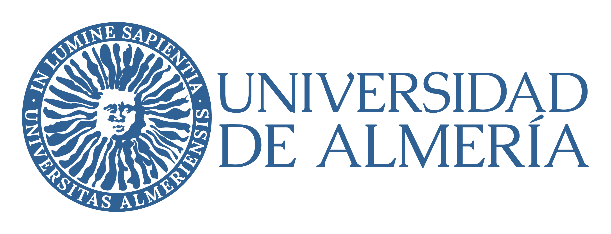 950015999 http://caustic.ual.esFORMULARIO DE ENVIO DE EQUIPO A TALLER DEL STICSi es necesario formatear el disco duro, indíquenos en el siguiente cuadro qué carpeta o carpetas desea salvar (Mis documentos, correo, etc.4)Si es un equipo que va a sustituir a otro, indíquenos la dirección IP del equipo antiguo. Si no sabe cómo obtenereste dato póngase en contacto con nosotros en el tlf: 859991 Indicar el nombre y resto de datos del que sea o vaya a ser usuario habitual de la máquina. Si es un ordenador compartido, indicarlo en el campo observaciones, junto con los nombres y direcciones de correo del resto de usuarios.2 Cumplimentar en el caso de que el equipo que nos envía esté o vaya a estar conectado a la red de la Universidad a través de un cable de red conectado a una roseta de la pared.3 No se dará soporte a equipos que no estén convenientemente inventariados en el Inventario de Bienes Muebles de la UAL, salvo casos de problemas en configuración de la red wifi en portátiles.4 El responsable último de sus datos es el propio usuario. El STIC no se hace responsable de posibles pérdidas de datos en los ordenadores del taller.Nombre1:Fecha:Fecha:Dpto o Unidad:Edificio:Despacho:Despacho:E-mail:Tlf:Nº de la boca de red (si procede2):Nº de la boca de red (si procede2):Nº de Inventario:3Nº de Inventario:3Centro de gastoCentro de gastoSíntomas de la avería o actuación a realizar:Síntomas de la avería o actuación a realizar:Síntomas de la avería o actuación a realizar:Síntomas de la avería o actuación a realizar:Síntomas de la avería o actuación a realizar:Síntomas de la avería o actuación a realizar:Síntomas de la avería o actuación a realizar:Dirección IP:Observaciones:Observaciones:Observaciones:Firma: